INDICAÇÃO Nº 608/2019Indica ao Poder Executivo Municipal, roçagem de mato em calçada, do CAPS AD (Centro de Atenção Psicossocial – Álcool e Drogas), localizado na Rua José Fernando Mollon, nº245, no Bairro Fernando Mollon, neste município.Excelentíssimo Senhor Prefeito Municipal, Nos termos do Art. 108 do Regimento Interno desta Casa de Leis, dirijo-me a Vossa Excelência para sugerir que, por intermédio do Setor competente, tome providências referentes à roçagem de mato em calçada, do CAPS AD (Centro de Atenção Psicossocial – Álcool e Drogas), localizado na Rua José Fernando Mollon, nº245, no Bairro Fernando Mollon, neste município.Justificativa:Este vereador foi procurado por munícipes e, conforme vistoria realizada “in loco”, pôde constatar de acordo com a foto que segue anexa, que o mato encontra-se alto.Plenário “Dr. Tancredo Neves”, em 14 de fevereiro de 2.019.CELSO LUCCATTI CARNEIRO“Celso da Bicicletaria”-vereador-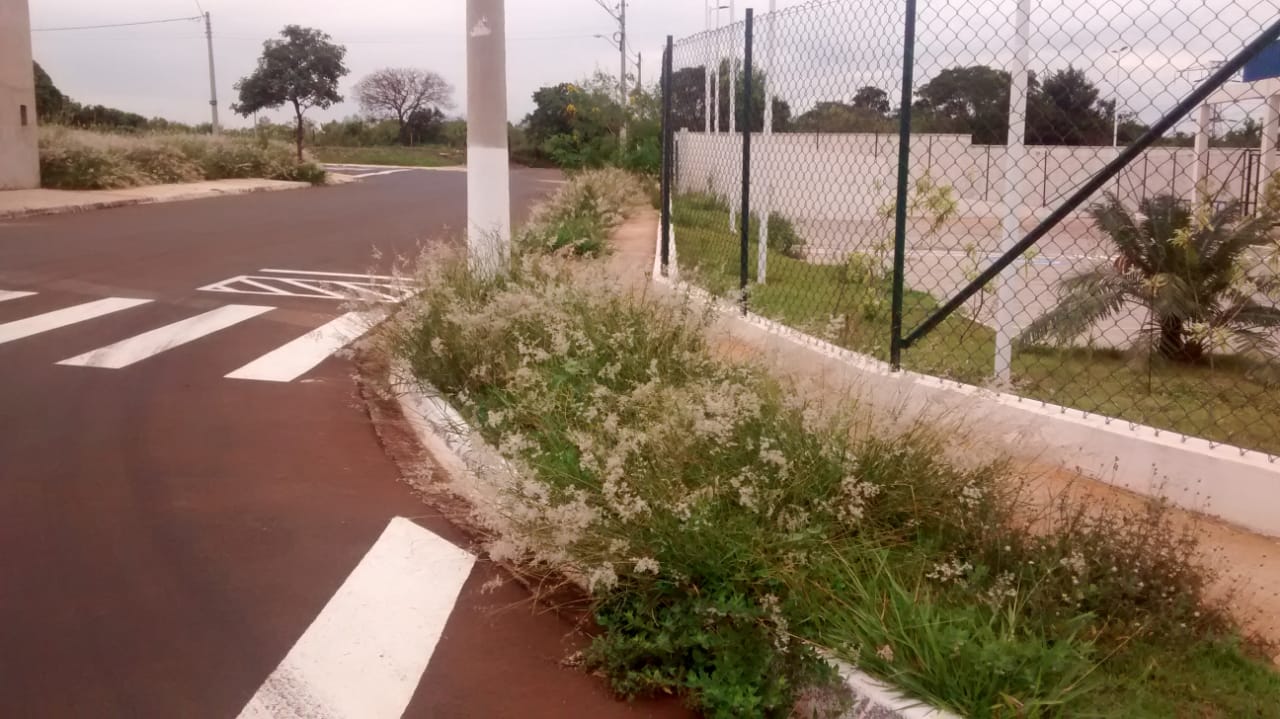 